26.06.2024Актуальные тренды внутреннего туризма: семинар для представителей туристических агентствПредставителей туристических агентств Красноярского края приглашают на бесплатный семинар «Особенности отельной базы Алтая 2024», который состоится в рамках национального проекта «Малое и среднее предпринимательство».Светлана Шмакова, директор туристического агентства «НК-Трэвел», представит и проведёт разбор топовых отелей Республики Алтая и Алтайского края, а также ведущих санаториев и курортов Белокурихи. «В современных условиях развития технологий и конкуренции на рынке туризма, необходимо постоянно совершенствовать свои знания и навыки. Обучающие мероприятия позволят турагентствам быть в курсе последних тенденций в индустрии, повысить качество обслуживания клиентов, расширить свой профессиональный кругозор, а также наладить контакты с потенциальными партнерами и коллегами. Благодаря семинарам и тренингам, представители туристических агентств края смогут эффективнее конкурировать на рынке и успешно развивать свой бизнес», – отметил и.о. руководителя агентства развития малого и среднего предпринимательства Красноярского края Роман Мартынов.Обучение пройдёт 03 июля в 11.00 по адресу: г. Красноярск, ул. Александра Матросова, зд. 2, конференц-зал делового пространства центра «Мой бизнес».  Заявку можно подать до 13.00 28 июня, одним из следующих способов: через цифровую платформу мсп.рф; на официальном сайте центра «Мой бизнес» мойбизнес-24.рф; при личном визите в бизнес-окна центра «Мой бизнес». Более подробную информацию можно узнать по телефону: 8-800-234-0-124 Дополнительная информация для СМИ: +7 (391) 222-55-03, пресс-служба агентства развития малого и среднего предпринимательства Красноярского края.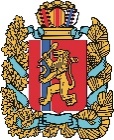 АГЕНТСТВО РАЗВИТИЯ МАЛОГО И СРЕДНЕГО ПРЕДПРИНИМАТЕЛЬСТВАКРАСНОЯРСКОГО КРАЯ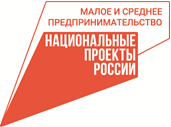 